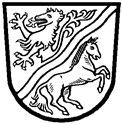 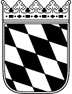 Landratsamt Rottal–InnAntrag zur Verpflichtungserklärung (§ 68 AufenthG)Zweck des Aufenthalts in Deutschland
 Besuch    Eheschließung   Sonstiger Zweck: Voraussichtliches Einreisedatum:  Voraussichtliche Dauer des Aufenthalts (in Tagen, z.B. 90 Tage):  Bitte in Druckbuchstaben ausfüllen!G a s t g e b e r: Persönliche Angaben G a s t g e b e r:  Angaben zu den wirtschaftlichen VerhältnissenAngaben zum G a s tBei der persönlichen Vorsprache vorzulegende Unterlagen:(bitte unbedingt vorab Terminvereinbarung!) Der Unterzeichner verpflichtet sich nach § 68 AufenthG die Kosten für den Lebensunterhalt und nach den §§ 66 und 67 AufenthG die Kosten für die Ausreise zu tragen. Die Verpflichtung umfasst die Erstattung sämtlicher öffentlicher Mittel, die für den Lebensunterhalt einschließlich Versorgung mit Wohnraum und der Versorgung im Krankheitsfalle oder Pflegebedürftigkeit aufgewendet werden. Diese Verpflichtung umfasst auch die Ausreisekosten.Der/die Verpflichtungserklärende versichert, die vorstehenden Angaben nach bestem Wissen und Gewissen richtig und vollständig gemacht zu haben. Auf die Strafbarkeit unrichtiger oder unvollständiger Angaben wird ausdrücklich hingewiesen (§§ 95, 96 AufenthG)._________________________                        	________________________________Datum							UnterschriftHinweise zum Datenschutz finden Sie unter www.rottal-inn.de/datenschutzName                                                              Name                                                              VornameVornameGeburtsdatumGeburtsortGeburtsortFamilienstandAdresseAdresseAdresseAdresseStraße und Hausnummer, Postleitzahl und Wohnort:Straße und Hausnummer, Postleitzahl und Wohnort:Straße und Hausnummer, Postleitzahl und Wohnort:Straße und Hausnummer, Postleitzahl und Wohnort:Telefonnummer (freiwillig)Telefonnummer (freiwillig)E-Mail (freiwillig)E-Mail (freiwillig)Familienangehörige Familienangehörige Familienangehörige Familienangehörige  Ehegatte/-in  __________________________________________________________   Kind  __________________________________________________________   Kind  __________________________________________________________ Kind  ___________________________________________________________   Kind  ___________________________________________________________ Ehegatte/-in  __________________________________________________________   Kind  __________________________________________________________   Kind  __________________________________________________________ Kind  ___________________________________________________________   Kind  ___________________________________________________________ Ehegatte/-in  __________________________________________________________   Kind  __________________________________________________________   Kind  __________________________________________________________ Kind  ___________________________________________________________   Kind  ___________________________________________________________ Ehegatte/-in  __________________________________________________________   Kind  __________________________________________________________   Kind  __________________________________________________________ Kind  ___________________________________________________________   Kind  ___________________________________________________________Ausgeübter BerufArbeitgeber (Name der Firma, Adresse)dort beschäftigt seit: das Arbeitsverhältnis ist    unbefristet        befristet bis Nettoeinkommen Gastgeber (aus Erwerbstätigkeit, Rente, Mieteinnahmen oder ähnliches):Nettoeinkommen sonstiger Familienangehöriger (aus Erwerbstätigkeit, Rente, Mieteinnahmen, Erziehungsgeld oder ähnliches):Bestehende Unterhaltsverpflichtungen  nein     ja für wen, in welcher Höhe?Bezieht jemand in der Familie von Leistungen des Sozialamtes oder des Jobcenters:  nein     ja wer, in welcher Höhe? Name                                                              Name                                                              VornameVornameGeburtsdatumGeburtsortGeburtsortStaatsangehörigkeitIdentitätsdokumentIdentitätsdokumentIdentitätsdokumentIdentitätsdokument Reisepass-Nr.  Reisepass-Nr.  Reisepass-Nr.  Reisepass-Nr. Beziehung zum Gastgeber (Verwandtschaftsverhältnis, Au-pair-Familie etc.)Beziehung zum Gastgeber (Verwandtschaftsverhältnis, Au-pair-Familie etc.)Beziehung zum Gastgeber (Verwandtschaftsverhältnis, Au-pair-Familie etc.)Beziehung zum Gastgeber (Verwandtschaftsverhältnis, Au-pair-Familie etc.)Adresse im AuslandAdresse im AuslandAdresse im AuslandAdresse im AuslandMitreisender Ehegatte (Name, Vorname, Geburtsdatum)Mitreisender Ehegatte (Name, Vorname, Geburtsdatum)Mitreisender Ehegatte (Name, Vorname, Geburtsdatum)Mitreisender Ehegatte (Name, Vorname, Geburtsdatum)Mitreisende Kinder (Name, Vorname, Geburtsdatum) Achtung: Bei Volljährigen eigener Antrag nötig!Mitreisende Kinder (Name, Vorname, Geburtsdatum) Achtung: Bei Volljährigen eigener Antrag nötig!Mitreisende Kinder (Name, Vorname, Geburtsdatum) Achtung: Bei Volljährigen eigener Antrag nötig!Mitreisende Kinder (Name, Vorname, Geburtsdatum) Achtung: Bei Volljährigen eigener Antrag nötig!Angaben zum geplanten Aufenthaltsort:Angaben zum geplanten Aufenthaltsort:Angaben zum geplanten Aufenthaltsort:Angaben zum geplanten Aufenthaltsort: beim Gastgeber  andere Anschrift:  beim Gastgeber  andere Anschrift:  beim Gastgeber  andere Anschrift:  beim Gastgeber  andere Anschrift: Wird dem Gast/den Gästen Kost und Logis gewährt?Wird dem Gast/den Gästen Kost und Logis gewährt?Wird dem Gast/den Gästen Kost und Logis gewährt?Wird dem Gast/den Gästen Kost und Logis gewährt? Ja   Nein Ja   Nein Ja   Nein Ja   NeinWeitere Verpflichtungserklärungen:Wurden in den letzten fünf Jahren weitere Verpflichtungserklärungen abgegeben? Weitere Verpflichtungserklärungen:Wurden in den letzten fünf Jahren weitere Verpflichtungserklärungen abgegeben? Weitere Verpflichtungserklärungen:Wurden in den letzten fünf Jahren weitere Verpflichtungserklärungen abgegeben? Weitere Verpflichtungserklärungen:Wurden in den letzten fünf Jahren weitere Verpflichtungserklärungen abgegeben?  Ja (Bitte angeben: Wann, Name, Vorname, Geburtsdatum und Staatsangehörigkeit des Gastes, bei welcher Behörde und zu welchem Zweck)_________________________________________________________  _________________________________________________________  ________________________________________________________   Nein   Ja (Bitte angeben: Wann, Name, Vorname, Geburtsdatum und Staatsangehörigkeit des Gastes, bei welcher Behörde und zu welchem Zweck)_________________________________________________________  _________________________________________________________  ________________________________________________________   Nein   Ja (Bitte angeben: Wann, Name, Vorname, Geburtsdatum und Staatsangehörigkeit des Gastes, bei welcher Behörde und zu welchem Zweck)_________________________________________________________  _________________________________________________________  ________________________________________________________   Nein   Ja (Bitte angeben: Wann, Name, Vorname, Geburtsdatum und Staatsangehörigkeit des Gastes, bei welcher Behörde und zu welchem Zweck)_________________________________________________________  _________________________________________________________  ________________________________________________________   Nein  - Ausgefülltes Antragsformular- Reisepass bzw. Personalausweis des Gastgebers- Nachweise für die wirtschaftlichen Verhältnisse:  bei Arbeitnehmern: Verdienstbescheinigung der letzten 3 Monate  bei Selbständigen:  aktuelle Bestätigung vom Steuerberater über das       Einkommen der letzten 6 Monate  Sonstige Nachweise (z.B. Rentenbescheid, Nachweise über Kranken- und       Pflegeversicherungsschutz bei Selbständigen)- Gebühr: 29 €